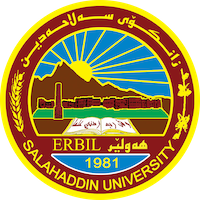 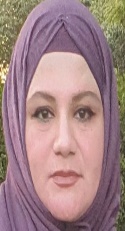 Academic Curriculum Vitae Personal Information:	Full Name: Roshna Sadeeq MuhammadAcademic Title: LecturerEmail: (roshna.muhammad@su.edu.krd)Mobile:07504034407Education:BA. Bachelor degree general Science –college of Basic Education-Salahaddin university– Erbil (2006-2007) MA, Master Degree, Method of Teaching Science – College of Basic Education-Salahaddin university-Erbil (2013-2014)Employment:first employment in 1/12/2007 college of basic education/salahaddin universityQualifications Teaching qualifications (Method of Teaching Science, General psychology, Research of Method, Measurement and Evaluation, observationIT qualifications (Microsoft Word+M.Excel+Power point ,Internet)                                       Language qualifications such as:Kurdish: mother languageArabic: read, write, listening and speaking goodEnglish: read, write, listening and Conversation GoodAny professional qualificationProblem solvingTime management skillYou could put any professional courses you have attendedTeaching experience:State all teaching courses you delivered, stating undergraduate or post graduateCollege of basic education (department of general science, department of Kurdish language)Courses, trainings, lab supervision, etc.,Teaching methods course- Salahaddin university –Erbil 04/09/-15/10/2014English language course –Language Centre- Salahaddin university from Sep 1st ,2021 to Oct 14th 2021I have certificate in computer program training courseخولى بةرطري شارستاني-بةريوبةرايةتي بةرطري شارستانيةتي هةوليَر-لة بةرواري 9-2-2011 تا 2-3-2011خولي خويندني ئةليكترؤني و موودل لة بةرواري ١٣-١٧/٩/٢٠٢٠Research and publicationsفاعلية انموذج كارين في تنمية دافعية الانجاز في مادة طرائق التدريس لدى طلبة جامعة.جامعة واسط كلية التربية للعلوم الانسانية /العدد ١٦٤اثر استراتيجية التساؤل الذاتي في تنمية التفكير الابداعي لدى تلاميذ الصف الخامس الاساسي في مادة العلوم(المؤتمر التربوي الثانوي لكليات التربية الاساس /جامعة صلاح الدين)اثر استراتيجية التعلم التعاوني في تنمية الذكاء لدى تلاميذ الصف الرابع الاساس في مادة العلوم الجميعمجلة جامعة السليمانية / العدد 7/5/305اثر ستراتيجة التدريس التبادلي في تنمية التفكير التأملي لدى طالبات الصف الثامن الاساس في مادة العلوم للجميع(مجلة العلوم الانسانية /العدد ١٣١جامعة بغداد)سوپاس وپێزانینی سەرۆکی زانکۆ بۆ پرۆسەی سەرکەوتن لە (دڵنیایی جۆری ، لیژنەی تاقیکردنەوە، پرۆسەی خوێندن)سوپاس وپێزانینی راگری کۆلیژ بۆ پرۆسەی سەرکەوتن لە (تاقیکردنەوە کۆتایی کۆرسی یەکەم و دووەم ، هەڵسەنگاندنی پرسیارەکانی کۆرسی دووەم،سەرخستنی پرۆسەی خوێندن،لیژنەی تەندروستی و سەلامەتیConferences and courses attendedالمؤتمرالتربوي الثانوي لكليات التربية الاساس/جامعة صلاح الدينحضور مؤتمر الاعلام في عصر تكنولوجيا الذكاء الاصطناعي لە دووەمی کۆنفراسی بەخشینی گرانت بۆ باشترین پڕۆژەی دەرجوون و ئایدیا بە قوتابیانی زانکۆی سەلاحەدین-هەولێربەشداریکرنم لە کۆرسی شیاندنی وتنەوەی بابەتی پەروەردەی پێشەنکگاریلە کۆرسی بەرنامەی مۆدڵ Professional memberships سەندیکای مامۆستایانProfessional Social Network Accounts:LinkedinGoogle scholarResearchgateOrcidIt is also recommended to create an academic cover letter for your CV, for further information about the cover letter, please visit below link:https://career-advice.jobs.ac.uk/cv-and-cover-letter-advice/academic-cover-letter/